Załącznik nr 1 Karta zgłoszenia dziecka do klasy pierwszej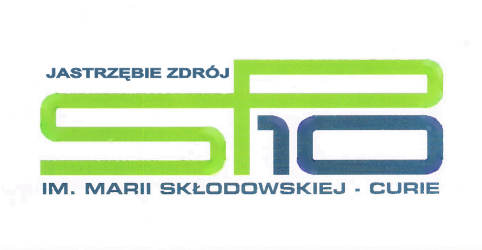                       zamieszkałego w obwodzie szkołyZgłoszenie dziecka do I klasy Szkoły Podstawowej Nr 10 w Jastrzębiu - Zdrojuna rok szkolny 2020/20211. Dane dziecka:2. Dane rodziców/opiekunów dziecka:3.Dodatkowe dołączone do deklaracji informacje o dziecku (art. stan zdrowia, orzeczenie lub opinia poradni psychologiczno-pedagogicznej, potrzeba szczególnej opieki, stosowana dieta, zalecenia lekarskie, art.)tak             nie 4. Oświadczam, że: dziecko …………………………………………………………….realizuje (zrealizowało) roczny obowiązek przygotowania przedszkolnego ……………………………………………………………………………………………………………………………………………………………………………………………………………………………………………………………………………………………………… (podać adres placówki) Wyrażam życzenie, aby moje dziecko korzystało ze świetlicy szkolnej*            tak  	nieCzy dziecko będzie uczęszczało na lekcje religii?*					tak	nieCzy dziecko będzie uczęszczało na lekcje etyki?* 					tak	nie*niepotrzebne skreślić5. Oświadczam, że dane przedłożone w karcie zgłoszenia są zgodne ze stanem faktycznym.ZGODA NA PRZETWARZANIE DANYCH OSOBOWYCH DZIECKAOświadczam, że wyrażam/nie wyrażam * zgodę/y na przetwarzanie danych osobowych mojego dziecka w zakresie dokumentacji szkolnej prowadzonej przez Szkołę Podstawową nr 10 im. Marii Skłodowskiej – Curie w Jastrzębiu – Zdroju.*niewłaściwe skreślićJednocześnie oświadczam, że zostałem/am poinformowany/a, że podanie moich danych jest dobrowolne i przysługuje mi prawo dostępu do treści swoich danych oraz ich poprawienia. Mam też świadomość, że każda zgoda może być cofnięta w dowolnym momencie...……………..………………………………………….(data i czytelny podpis rodzica lub prawnego opiekuna)KLAUZULA INFORMACYJNAZgodnie z art. 13 Rozporządzenia Parlamentu Europejskiego i Rady (UE) 2016/679 z dnia                        27 kwietnia 2016 r.w sprawie ochrony osób fizycznych w związku z przetwarzaniem danych osobowych i w sprawie swobodnego przepływu takich danych oraz uchylenia dyrektywy 95/46/WE                        (zwanej dalej RODO) Szkoła Podstawowa nr 10 w Jastrzębiu-Zdroju informuje, że: Administratorem Danych Osobowych  jest Szkoła Podstawowa nr 10 w Jastrzębiu-Zdroju ul. Zielona2a  zwanym dalej Szkołą; tel. 324713 988, e-mail poczta@sp10.jastrzebie.plInspektorem ds. Ochrony Danych (osobą odpowiedzialną za prawidłowość przetwarzanie danych) jest Grzegorz Piguła (kontakt do inspektora:  e-mail:grzegorzpigula@interia.pl).Dane osobowe Pani /Pana  dziecka  przetwarzane będą w celu promocji Szkoły   i będą udostępniane zgodnie z wyrażoną przez Panią/Pana zgodą w tabeli powyżej na podstawie art. 6 ust. 1 lit. a RODO;Odbiorcami danych osobowych Pani/Pana dziecka będą osoby fizyczne i podmioty prawne mające dostęp do wyżej wymienionych serwisów, portali, kronik, tablic ściennych                       i folderów zgodnie z wyrażoną przez Panią/Pana zgodą;Dane osobowe Pani/Pana dziecka nie będą przekazane odbiorcom do państwa trzeciego  lub organizacji międzynarodowej;Ze względu na informacyjny i promocyjny cel udostępniania danych osobowych Pani/Pana dziecka nie określa się okresu przechowywania tych danych;Posiada Pani/Pan prawo do żądania od administratora dostępu do danych osobowych dotyczących osoby, której dane dotyczą, ich sprostowania, usunięcia lub ograniczenia przetwarzania lub prawo do wniesienia sprzeciwu wobec przetwarzania, a także prawo do przenoszenia danych;Posiada Pani/Pan prawo do cofnięcia zgody w dowolnym momencie bez wpływu                            na zgodność 
z prawem przetwarzania, którego dokonano na podstawie zgody przed jej cofnięciem;Posiada Pani/Pan prawo do wniesienia skargi do organu nadzorczego;Podanie danych osobowych jest dobrowolne i nie ma żadnych konsekwencji nie podania danych osobowych;Administrator Danych Osobowych nie podejmuje w sposób zautomatyzowany decyzji                 oraz nie profiluje danych osobowych;Administrator Danych Osobowych nie  planuje dalej przetwarzać danych osobowych w celu innym niż cel, w którym dane osobowe zostaną zebrane.                                                                                                                                           ……………………………………………………………..  (data i czytelny podpis rodzica lub prawnego opiekuna)Jastrzębie - Zdrój, dnia ............................                                                       (czytelny podpis rodzica/opiekuna)5.Przyjęcie zgłoszenia przez dyrektora szkołyData: ....................... 				      (podpis dyrektora szkoły)Imię i nazwisko dzieckaData i miejsce urodzeniaPESEL dzieckaAdres zameldowaniaAdres miejsca zamieszkaniaImię i nazwisko matki/opiekunkiAdres miejsca zamieszkaniaAdres poczty elektronicznej i numery telefonów kontaktowych Miejsce pracyImię i nazwisko ojca/opiekuna Adres miejsca zamieszkaniaAdres poczty elektronicznej i numery telefonów kontaktowychMiejsce pracy